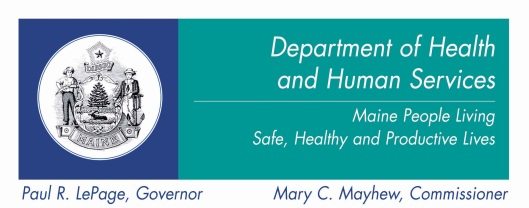 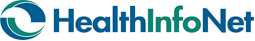 State Innovation Model; Data Infrastructure Subcommittee Meeting Agenda April 16, 20142:00-4:00pmLocation: MaineGeneral Health, Alfond Center for Health, Augusta Conference Room 2, First Floor, Main EntrancePhone access: 1-866-740-1260  PIN - 5488051# Web access: www.readytalk.com, pin# 5488051All SIM documents available at:  www.maine.gov/dhhs/sim                             Chair Contact: Katie Sendze@ksendze@hinfonet.orgAll SIM documents available at:  www.maine.gov/dhhs/sim                             Chair Contact: Katie Sendze@ksendze@hinfonet.orgPrimary Meeting Goals: 1) Present HealthInfoNet’s (HIN) “Health Information Exchange Notifications Project”. 2) Receive feedback and input related to HIN’s Behavioral Health HIT Project (RFP) with particular attention to the complexities of mental health data sharing and consent.Primary Meeting Goals: 1) Present HealthInfoNet’s (HIN) “Health Information Exchange Notifications Project”. 2) Receive feedback and input related to HIN’s Behavioral Health HIT Project (RFP) with particular attention to the complexities of mental health data sharing and consent. Topics                                                                                                  Lead                                                                                Time Topics                                                                                                  Lead                                                                                Time